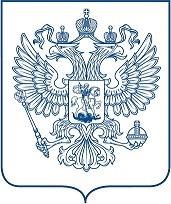 ЗАМЕСТИТЕЛЬ МИНИСТРА  улица Ильинка, 21, Москва, ГСП-4, 127994 тел.: 8 (495) 870-67-00, факс: 8 (495) 870-68-71 E-mail: mintrud@mintrud.gov.ru [REGNUMDATESTAMP] 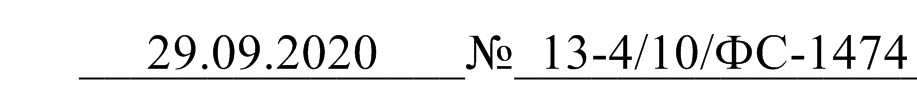 Минтруд России в связи с письмом депутата Государственной Думы Федерального Собрания Российской Федерации М.Б. Терентьева от 24.09.2020 г.         № 376-4/452 о проблемных вопросах, возникающих у граждан при реализации права на бесплатную парковку транспортного средства, управляемого инвалидом или перевозящего инвалида (ребенка-инвалида) (прилагается) информирует о нижеследующем. С 1 июля 2020 г. внедрена новая система учета транспортных средств, управляемых инвалидами или перевозящих инвалидов (детей-инвалидов), в целях обеспечения права на бесплатное использование мест для парковки. Федеральным законом от 18.07.2019 г. № 184-ФЗ были внесены изменения         в статью 15 Федерального закона от 24.11.1995 г. № 181-ФЗ «О социальной защите инвалидов в Российской Федерации» согласно которым, на всех парковках общего пользования выделяется не менее 10 процентов мест для бесплатной парковки транспортных средств, управляемых инвалидами I, II групп, и транспортных средств, перевозящих таких инвалидов и (или) детей-инвалидов (далее – транспортное средство). Порядок распространения на граждан из числа инвалидов III группы норм части девятой статьи 15 Федерального закона «О социальной защите инвалидов в Российской Федерации» утвержден постановлением Правительства Российской Федерации от 10 февраля 2020 г. № 115 (далее – Порядок). Согласно Порядку нормы части девятой статьи 15 Федерального закона         «О социальной защите инвалидов в Российской Федерации», предусматривающие выделение на всех парковках общего пользования мест для бесплатной парковки транспортных средств, управляемых инвалидами I и II групп, и транспортных 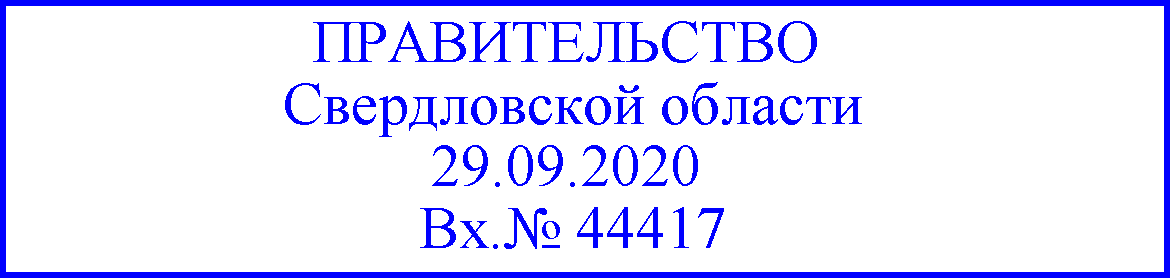 средств, перевозящих таких инвалидов и (или) детей-инвалидов, распространяются на следующих граждан из числа инвалидов III группы: а) граждане, имеющие ограничение способности к самостоятельному передвижению любой степени выраженности (1, 2 или 3 степени); б) граждане, получившие до вступления в силу настоящего постановления (до 1 июля 2020 г.) в федеральном учреждении медико-социальной экспертизы опознавательный знак «Инвалид» для индивидуального использования и пользующиеся правом на бесплатное использование мест для парковки транспортных средств. Обращаем внимание, что для реализации права на бесплатную парковку в соответствии с действующим законодательством инвалидам необходимо выполнить два условия: на указанных транспортных средствах должен быть установлен опознавательный знак «Инвалид»; информация об этих транспортных средствах должна быть внесена в Федеральный реестр инвалидов (далее – ФРИ) (с учетом переходного периода). Оператор ФРИ, Пенсионный фонд Российской Федерации, обеспечивает, в том числе посредством информационного взаимодействия с информационными ресурсами федеральных органов исполнительной власти, органов государственной власти субъектов Российской Федерации, размещение в ФРИ сведений о транспортном средстве, управляемом инвалидом, или транспортном средстве, перевозящем инвалида и (или) ребенка-инвалида, а также использование и предоставление этих сведений в порядке, установленном федеральным органом исполнительной власти, осуществляющим функции по выработке и реализации государственной политики и нормативно-правовому регулированию в сфере социальной защиты населения. Таким образом, для реализации права на бесплатную парковку инвалидами сведения о транспортном средстве размещаются в ФРИ. При этом Пенсионным фондом Российской Федерации обеспечена возможность использования и предоставления таких сведений федеральным органам исполнительной власти, органам государственной власти субъектов Российской Федерации, включая и контролирующие органы, в том числе посредством информационного взаимодействия с их информационными ресурсами. Порядок размещения в ФРИ сведений о транспортном средстве, а также использования и предоставления этих сведений утвержден приказом Минтруда России от 14 ноября 2019 г. № 724н по согласованию с МВД (далее соответственно – приказ № 724н, Порядок). Учитывая возможность реализации права на бесплатную парковку посредством использования сведений, размещенных в ФРИ, в том числе для подтверждения указанного права соответствующими уполномоченными органами в области организации дорожного движения, Порядок выдачи опознавательного знака «Инвалид», утвержденный приказом от 04.07.2018 г. № 443н, положениями приказа № 724н, признан утратившим силу. Вместе с тем, применение опознавательного знака «Инвалид», выданного в установленном приказом Минтруда России от 04.07.2018 г. № 443н порядке, в целях реализации права на бесплатное использование мест для парковки транспортных средств возможно в переходный период сроком на шесть месяцев со дня вступления в силу Федерального закона № 184-ФЗ (с 1 июля 2020 года) наравне с подачей заявления для размещения сведений о транспортном средстве в ФРИ. По истечении указанного периода достаточным для реализации права на бесплатную парковку будет являться наличие опознавательного знака «Инвалид», соответствующего установленным Правилами дорожного движения требованиям, и размещение сведений о транспортном средстве в ФРИ с возможностью их предоставления, при необходимости, соответствующим органам. Сведения о транспортном средстве размещаются в ФРИ на основании заявления инвалида или его законного представителя. Заявление может быть подано инвалидом либо его представителем в Пенсионный фонд Российской Федерации через «личный кабинет» в федеральной государственной информационной системе «Федеральный реестр инвалидов», с использованием федеральной государственной информационной системы «Единый портал государственных и муниципальных услуг (функций)» в электронном виде или через многофункциональный центр предоставления государственных и муниципальных услуг. Согласно пункту 6 Порядка при подаче заявления через многофункциональный центр предоставления государственных и муниципальных услуг указываются: а) фамилия, имя, отчество (при наличии) инвалида (ребенка-инвалида); б) наименование, серия и номер документа, удостоверяющего личность инвалида (ребенка-инвалида), дата и место выдачи указанного документа; в) дата и место рождения инвалида (ребенка-инвалида); г) страховой номер индивидуального лицевого счета инвалида (ребенка-инвалида); д) фамилия, имя, отчество (при наличии) представителя; е) наименование, серия и номер документа, удостоверяющего личность представителя, дата и место выдачи указанного документа; ж) документ, подтверждающий полномочия представителя; з) государственный регистрационный номер транспортного средства; и) марка и (или) модель (коммерческое наименование) транспортного средства (если они были присвоены изготовителем транспортного средства). Заявление, поданное через многофункциональный центр предоставления государственных и муниципальных услуг, должно быть подписано инвалидом либо его представителем. Одновременно с заявлением представляются документ, удостоверяющий личность инвалида (ребенка-инвалида), а в случае подачи заявления представителем документ, удостоверяющий личность представителя, а также документ, подтверждающий его полномочия. Пунктом 7 Порядка установлено, что при подаче заявления через «личный кабинет» в федеральной государственной информационной системе «Федеральный реестр инвалидов» или с использованием федеральной государственной информационной системы «Единый портал государственных и муниципальных услуг (функций)» в электронном виде заполняются сведения о транспортном средстве, предусмотренные подпунктами «з» и «и» настоящего Порядка. Иные сведения, предусмотренные пунктом 6 настоящего Порядка, заполняются автоматически Пенсионным фондом Российской Федерации с использованием Единой системы идентификации и аутентификации. Заявление для размещения сведений о транспортном средстве в ФРИ подается         в отношении одного транспортного средства. При необходимости гражданин может изменить сведения о транспортном средстве, подав новое заявление, и актуальными будут считаться последние.  Размещение сведений о транспортном средстве осуществляется по результатам автоматической проверки в срок, не превышающий 15 минут с момента регистрации заявления. Это дает возможность занести в реестр даже номер такси, на котором инвалид осуществляет поездку по городу, чтобы автомобиль останавливался в местах для инвалидов без риска получить штраф. Информация, занесенная в ФРИ, имеет силу на территории всей страны, тогда как раньше в каждом субъекте была своя база номеров транспортных средств, имеющих льготы. Таким образом, если сведения о транспортном средстве внесены в ФРИ, то выделенными парковочными местами можно пользоваться в любом регионе.  Таким образом, просим организовать информирование инвалидов по реализации ими права на бесплатную парковку транспортного средства. Приложение: на 6 л.   	А.В. Вовченко 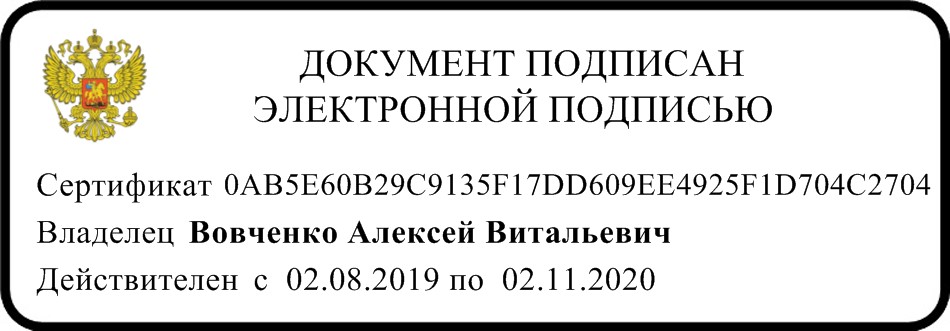 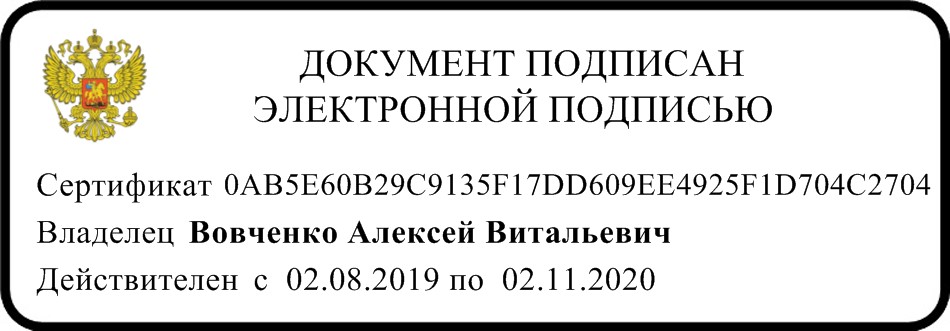 О.В. Довбыш +7 (495) 587-88-89 1354 МИНИСТЕРСТВО ТРУДА И СОЦИАЛЬНОЙ ЗАЩИТЫ РОССИЙСКОЙ ФЕДЕРАЦИИ (МИНТРУД РОССИИ) ПЕРВЫЙ Высшие органы исполнительной власти субъектов Российской Федерации (по списку) 